СЛУЖБЕНИ ЛИСТ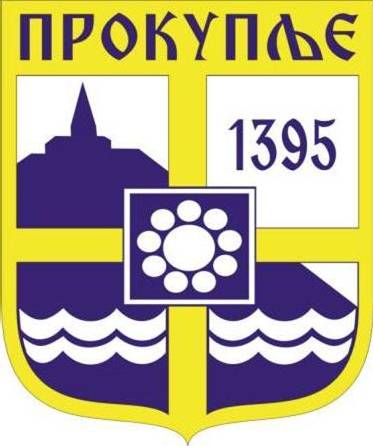 ГРАДА ПРОКУПЉА1На основу  члана 3. став 27. Одлуке о Градском већу („Службени лист града Прокупља“ бр.2/18) и члана 63. став 1. тачка 23.  Статута града Прокупља („Сл. лист Општине Прокупље“, бр.15/18), Градско веће града Прокупља на седници одржаној дана 10.08.2022. године, донело је З А К Љ У Ч А КIУСВАЈА СЕ Извештај о раду Заједничке Интерресорне комисије (ЗИК) за процену потребе за додатном образовном, здравственом и социјалном подршком детету, ученику и одраслом за територију Града Прокупља, Општине Блаце и Општине Житорађа за период 01.01.2022. – 30.06.2022.године бр.560-54/2022-01 од 27.07.2022.године     II	Закључак ступа на снагу даном доношења и исти ће се објавити у „Службеном листу града Прокупља“.Закључак доставити: Начелнику Градске управе града Прокупља, Одељењу за општу управу, Интерресорној комисији, Министарству и Архиви Града Прокупља.ГРАДСКО ВЕЋЕ ГРАДА ПРОКУПЉАБрој: 06-77/2022-02У Прокупљу, 10.08.2022.године                                                                                                                    ПРЕДСЕДНИК                                                                                                                 ГРАДСКОГ ВЕЋА                                                                                                               Милан Аранђеловић с.р.С а д р ж а ј1. Закључак о усвајању Извештаја о раду заједничке Итересорне комисије.............................1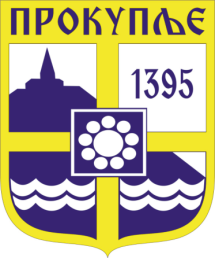  Издавач: Скупштина Грaда  Прокупља Лист уредио: Ивана Обрадовић Главни и одговорни уредник: Секретар Скупштине Града Прокупља  Александра ВукићевићГОДИНА XIVБрој 32Прокупље10. Август2022.годинеЛист излази према потребиГодишња претплата: 1.000 дин.Цена овог броја износи: 40 дин.Рок за рекламацију: 10 дана